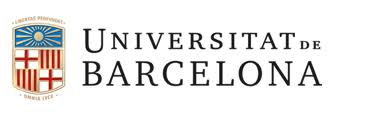 Model de declaració responsable per assistents a activitats que hagin d´accedir a centres de la UBNom i cognoms _______________________________________________Núm. De DNI _____________________________________Telf : ____________________________________MANIFESTO:1. Que he rebut la informació sobre els riscos inherents a la meva activitat i sobre les mesures de protecció que he d’adoptar, específicament les recomanacions de les autoritats sanitàries relacionades amb la COVID-19, i que em comprometo a complir el Pla de contingència de la Universitat de Barcelona. 2. Que tinc coneixement i accepto que, en cap cas, no puc accedir a l’edifici si presento simptomatologia compatible amb la COVID-19 o si convisc o he estat en contacte estret els darrers catorze dies amb persones amb símptomes, fins que acabi el termini de seguretat recomanat per les autoritats sanitàries. I, perquè consti, signo aquest certificat. Localitat, data ___________________________________________ 